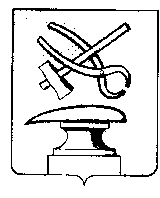  АДМИНИСТРАЦИЯ ГОРОДА КУЗНЕЦКА ПЕНЗЕНСКОЙ ОБЛАСТИПОСТАНОВЛЕНИЕот 21.08.2020 № 927г.КузнецкО внесении изменений в постановление администрации города Кузнецка от 20.05.2019  N 721 «Об утверждении Административного регламента предоставления муниципальной услуги  «Принятие решения об изъятии земельного участка для муниципальных нужд, в том числе для размещения объектов местного значения»В соответствии с Земельным кодексом Российской Федерации, Федеральным законом от 27.07.2010 №210-ФЗ «Об организации предоставления государственных и муниципальных услуг» (с последующими изменениями), Федеральным законом от 06.10.2003 № 131-ФЗ «Об общих принципах организации местного самоуправления в Российской Федерации» (с последующими изменениями), постановлением администрации города Кузнецка от 18.04.2012 № 439 «Об утверждении реестра муниципальных услуг города Кузнецка» (с последующими изменениями), руководствуясь ст.28 Устава города Кузнецка Пензенской области, АДМИНИСТРАЦИЯ ГОРОДА КУЗНЕЦКА ПОСТАНОВЛЯЕТ:  1.	Внести в постановление администрации города Кузнецка от 20.05.2019 N721 «Об утверждении Административного регламента предоставления муниципальной услуги «Принятие решения об изъятии земельного участка для муниципальных нужд, в том числе для размещения объектов местного значения» изменение, изложив  приложение к постановлению в новой редакции согласно приложению.2. Настоящее постановление вступает в силу на следующий день после дня его официального опубликования.3. Настоящее постановление опубликовать в средствах массовой информации и разместить на официальном сайте администрации города Кузнецка в информационно-телекоммуникационной сети Интернет по адресу: www.gorodkuzneck.ru.4. Контроль заисполнением настоящего постановления возложить на председателя комитета по управлению имуществом города Кузнецка.Глава администрации города Кузнецка                                        С.А.ЗлатогорскийПриложениеУтвержденпостановлением администрации города Кузнецка Пензенской области   от _____________ № ______Административный регламент предоставления администрацией города Кузнецка Пензенской области муниципальной услуги «Принятие решения об изъятии земельного участка для муниципальных нужд, в том числе для размещения объектов местного значения»I. Общие положения 1.1. Предмет регулирования1.1.1. Административный регламент предоставления администрацией города Кузнецка Пензенской области муниципальной услуги «Принятие решения об изъятии земельного участка для муниципальных нужд, в том числе для размещения объектов местного значения» (далее - Регламент) устанавливает порядок и стандарт предоставления муниципальной услуги «Принятие решения об изъятии земельного участка для муниципальных нужд, в том числе для размещения объектов местного значения» (далее - муниципальная услуга), определяет сроки и последовательность административных процедур (действий) администрации города Кузнецка Пензенской области (далее – Администрация) при предоставлении муниципальной услуги.1.1.2. Регламент устанавливает порядок взаимодействия между структурными подразделениями Администрации, и их должностными лицами, между Администрацией или юридическими лицами, индивидуальными предпринимателями, их уполномоченными представителями (далее - Заявитель), иными органами государственной власти и органами местного самоуправления, учреждениями и организациями в процессе предоставления муниципальной услуги.1.1.3. Муниципальная услуга предоставляется Администрацией. Органом местного самоуправления города Кузнецка, ответственным за выполнение административной процедуры в рамках предоставления настоящей муниципальной услуги, является Комитет по управлению имуществом города Кузнецка Пензенской области. 1.2. Круг заявителей1.2. Заявителями являются (далее - заявители):1.2.1. организации, уполномоченные в соответствии с нормативными правовыми актами Российской Федерации, Пензенской области, заключенными с органами местного самоуправления договорами или соглашениями либо имеющие разрешения (лицензии) осуществлять деятельность, для обеспечения которой в соответствии со статьей 49 Земельного кодекса Российской Федерации осуществляется изъятие земельного участка для муниципальных нужд;1.2.2. организации, являющиеся недропользователями, в случае изъятия земельных участков для проведения работ, связанных с пользованием недрами, в том числе осуществляемых за счет средств недропользователей;1.2.3. организации, с которыми заключены договоры о комплексном развитии территории по инициативе органа местного самоуправления по результатам аукциона на право заключения данных договоров в соответствии с Градостроительным кодексом Российской Федерации С ходатайством об изъятии земельных участков для муниципальных нужд (далее – ходатайство об изъятии) вправе обратиться орган государственной власти Российской Федерации в случаях изъятия земельного участка в соответствии с подпунктом 1 статьи 49 Земельного кодекса Российской Федерации
(далее – Земельный кодекс РФ).От имени заявителя с ходатайством об изъятии может обратиться представитель заявителя, наделенный заявителем в порядке, установленном законодательством Российской Федерации, полномочиями выступать от имени заявителя при взаимодействии с соответствующими государственными органами, органами местного самоуправления и организациями при предоставлении муниципальной услуги.1.3. Требования к порядку информирования о предоставлении муниципальной услуги1.3.1. Органы местного самоуправления города Кузнецка, организации, участвующие в предоставлении муниципальной услуги.1.3.2. Место нахождения и юридический адрес Администрации города Кузнецка Пензенской области (далее – Администрация):Почтовый адрес:Пензенская область, город Кузнецк, ул.Ленина, 191;Телефон/факс: (84157) 3-31-43, 3-31-35;Адрес электронной почты: kuzg_adm@sura.ru.Адрес официального сайта в информационно-телекоммуникационной сети «Интернет»:www.gorodkuzneck.ru.График работы: Понедельник		09.00-18.00 (перерыв с 13.00 до 14.00)Вторник			09.00-18.00 (перерыв с 13.00 до 14.00)Среда				09.00-18.00 (перерыв с 13.00 до 14.00)Четверг			09.00-18.00 (перерыв с 13.00 до 14.00)Пятница			09.00-18.00 (перерыв с 13.00 до 14.00)1.3.3. Место нахождения и юридический адрес Комитета по управлению имуществом города Кузнецка Пензенской области (далее - Комитет):Почтовый адрес: Пензенская область, город Кузнецк, ул.Ленина, 186;Телефон/факс: (84157) 3-31-22, 2-31-74, 3-24-96;Адрес электронной почты: KUMI-kuz@mail.ru.Адрес официального сайта в информационно-телекоммуникационной сети «Интернет»: http://kumi-kuz.ru/.График работы: Понедельник		08.00-17.00 (перерыв с 13.00 до 14.00)Вторник			08.00-17.00 (перерыв с 13.00 до 14.00)Среда				08.00-17.00 (перерыв с 13.00 до 14.00)Четверг			08.00-17.00 (перерыв с 13.00 до 14.00)Пятница			08.00-17.00 (перерыв с 13.00 до 14.00)1.3.4. МБУ «Многофункциональный центр предоставления государственных и муниципальных услуг города Кузнецка» (далее - МФЦ):Почтовый адрес: Пензенская область, город Кузнецк, ул.Гражданская, 85;Телефон/факс: (84157) 2-49-97;Адрес электронной почты: kuznetck_citi@mfcinfo.ru.Адрес официального сайта в информационно-телекоммуникационной сети «Интернет»: http://kumi-kuz.ru/.График работы: Понедельник		08.00-18.00Вторник			08.00-18.00Среда				08.00-18.00Четверг			08.00-20.00Пятница			08.00-18.00Суббота			08.00-13.001.3.5. Информирование о предоставлении Администрацией муниципальной услуги осуществляется:-    лично;- непосредственно в здании Администрациис использованием средств наглядной информации, в том числе информационных стендов и средств информирования с использованием информационно-коммуникационных технологий;- непосредственно в помещении Комитета с использованием средств наглядной информации, в том числе информационных стендов и средств информирования с использованием информационно-коммуникационных технологий;- в МФЦ с использованием средств наглядной информации, в том числе информационных стендов и средств информирования с использованием информационно-коммуникационных технологий;- посредством использования телефонной, почтовой связи, а также электронной почты;-посредством размещения информации на официальном сайте Администрации в информационно-телекоммуникационной сети «Интернет» (www.gorodkuzneck.ru) (далее - официальный сайт Администрации), на официальном сайте Комитета в информационно-телекоммуникационной сети «Интернет» (http://kumi-kuz.ru) (далее - официальный сайт Комитета), в федеральной государственной информационной системе «Единый портал государственных и муниципальных услуг (функций)» (www.gosuslugi.ru) (далее - Единый портал) и (или) в информационной системе «Региональный портал государственных и муниципальных услуг Пензенской области» (https://gosuslugi.pnzreg.ru) (далее - Региональный портал).II. Стандарт предоставления муниципальной услуги2.1. Наименование муниципальной услуги: «Принятие решения об изъятии земельного участка для муниципальных нужд, в том числе для размещения объектов местного значения» (далее - муниципальная услуга).2.2. Наименование органов местного самоуправления города Кузнецка, предоставляющих муниципальную услугу: Администрация; Комитет.2.3. Результатом предоставления муниципальной услуги является:- постановление Администрации об изъятии земельного участка для муниципальных нужд;- постановление Администрации об отказе в удовлетворении ходатайства об изъятии земельного участка для муниципальных нужд;- соглашение об изъятии земельных участков и (или) расположенных на них объектов недвижимого имущества для муниципальных нужд.2.4. Срок предоставления муниципальной услуги.Срок предоставления муниципальной услуги не должен превышать 30 календарных дней со дня поступления заявления о предоставлении муниципальной услуги в Администрацию (в случае если в Едином государственном реестре недвижимости имеются сведения о зарегистрированных правах на земельные участки, подлежащие изъятию, а также о зарегистрированных правах на расположенные на таких земельных участках объекты недвижимого имущества).Срок принятия решения об изъятии земельных участков - не более 85 дней со дня поступления ходатайства в Комитет (в случае если в Едином государственном реестре недвижимости отсутствуют сведения о зарегистрированных правах на земельные участки, подлежащие изъятию, а также о зарегистрированных правах на расположенные на таких земельных участках объекты недвижимого имущества).Срок заключения соглашения об изъятии земельных участков и (или) расположенных на них объектов недвижимого имущества - не более 90 дней со дня получения правообладателем изымаемой недвижимости проекта соглашения об изъятии земельных участков и (или) расположенных на них объектов недвижимого имущества для муниципальных нужд.В случае предоставления заявления и документов через МФЦ срок предоставления муниципальной услуги исчисляется со дня передачи МФЦ такого заявления в отдел делопроизводства Администрации.Днём поступления заявления считается дата его регистрации в отделе делопроизводства Администрации.В случае, если окончание срока рассмотрения заявления приходится на нерабочий день, днём окончания срока считается рабочий день, следующий за нерабочим днём.2.5. Выдача (направление) результата предоставления муниципальной услуги осуществляется в течение 3 рабочих дней со дня принятия соответствующего результата.2.6. Правовые основания для предоставления муниципальной услуги.Муниципальная услуга предоставляется в соответствии с:- Конституцией Российской Федерации от 12.12.1993 (с поправками) («Российская газета», № 7, 21.01.2009);- Земельным кодексом Российской Федерации (с последующими изменениями), («Собрание законодательства РФ», 29.10.2001, № 44, ст. 4147, «Парламентская газета», № 204-205, 30.10.2001, «Российская газета», № 211-212, 30.10.2001);- Гражданским кодексомРоссийской Федерации (часть первая) от 30.11.1994 № 51-ФЗ (с изменениями и дополнениями) («Российская газета», №238-239, 08.12.1994);- Гражданским кодексомРоссийской Федерации (часть вторая) от 26.01.1996 № 14-ФЗ (с изменениями и дополнениями) («Российская газета», №23, 06.02.1996, № 24, 07.02.1996, № 25, 08.02.1996, № 27, 10.02.1996);- Законом Пензенской области от 04.03.2015 № 2693-ЗПО «О регулировании земельных отношений на территории Пензенской области» (с последующими изменениями), (Официальный интернет-портал правовой информации http://www.pravo.gov.ru, 06.03.2015, «Пензенские губернские ведомости», 10.03.2015, № 12, с. 16);- Федеральным законом от 17.07.1999 № 176-ФЗ «О почтовой связи» (с последующими изменениями) («Российская газета»,№ 140-141, 22.07.1999);- Федеральным законом от 25.10.2001 № 137-ФЗ «О введении в действие Земельного кодекса Российской Федерации» (с последующими изменениями), («Собрание законодательства РФ», 29.10.2001, № 44, ст. 4148, «Парламентская газета», № 204-205, 30.10.2001, «Российская газета», № 211-212, 30.10.2001);- Федеральным законом от 06.10.2003 № 131-ФЗ «Об общих принципах организации местного самоуправления в Российской Федерации» (с последующими изменениями) («Российская газета», № 202, 08.10.2003);- Федеральным законом от 24.07.2007 № 209-ФЗ «О развитии малого и среднего предпринимательства в Российской Федерации» («Собрание законодательства РФ»), 30.07.2007, № 31, ст. 4006;- Федеральным законом от 27.07.2010 № 210-ФЗ «Об организации предоставления государственных и муниципальных услуг» (с последующими изменениями) («Российская газета», № 168, 30.07.2010) (далее - Федеральный закон № 210-ФЗ);- Федеральным законом от 06.04.2011 № 63-ФЗ «Об электронной подписи» (с последующими изменениями) («Российская газета», № 75, 08.04.2011) (далее - Федеральный закон № 63-ФЗ);- Федеральным законом от 13.07.2015 № 218-ФЗ «О государственной регистрации недвижимости» (с последующими изменениями) («Российская газета», № 156, 17.07.2015);- постановлением Правительства Российской Федерации от 26.02.2010 №96 «Об антикоррупционной экспертизе нормативных правовых актов и проектов нормативных правовых актов» (с последующими изменениями) («Российская газета», № 46, 05.03.2010, «Собрание законодательства РФ», 08.03.2010, № 10, ст. 1084);- постановлением Правительства Российской Федерации от 25.08.2012 №852 «Об утверждении Правил использования усиленной квалифицированной электронной подписи при обращении за получением государственных и муниципальных услуг и о внесении изменения в Правила разработки и утверждения административных регламентов предоставления государственных услуг» (с последующими изменениями) («Российская газета», № 200, 31.08.2012) (далее - Постановление Правительства РФ № 852);- постановлением Правительства Российской Федерации от 25.01.2013 №33 «Об использовании простой электронной подписи при оказании государственных и муниципальных услуг» (с последующими изменениями) («Собрание законодательства Российской Федерации», 04.02.2013, № 5, ст. 377) (далее - Постановление Правительства РФ № 33);- постановлением Правительства Российской Федерации от 26.03.2016 №236 «О требованиях к предоставлению в электронной форме государственных и муниципальных услуг» («Российская газета», № 75, 08.04.2016);- постановлением  администрации города Кузнецка Пензенской области от 18.04.2012 № 439 «Об утверждении Реестра муниципальных услуг города Кузнецка» (текст документа опубликован в издании «Вестник администрации г.Кузнецка Пензенской области», 20.04.2012, №7, с.74, «Вестник администрации г.Кузнецка Пензенской области», 15.06.2018, №12, с.36);- постановлением администрации города Кузнецка Пензенской областиот 04.02.2015 №237 «Об утверждении Перечня муниципальных услуг, предоставляемых администрацией города Кузнецка и иными органами местного самоуправления города Кузнецка во взаимодействии с муниципальным бюджетным учреждением «Многофункциональный центр предоставления государственных и муниципальных услуг города Кузнецка» (текст документа опубликован в издании «Вестник администрации г.Кузнецка Пензенской области», 13.02.2015, №1, с.54, «Вестник администрации г.Кузнецка Пензенской области», 15.06.2018, №12, с.33);- Уставом города Кузнецка Пензенской области, принятым решением Собрания представителей города Кузнецка Пензенской области от 26.11.2009 № 114-13/5 (с последующими изменениями) (текст документа опубликован в издании «Кузнецкий рабочий», № 11, 02.02.2010).Исчерпывающий перечень документов, необходимых в соответствии с законодательными или иными нормативными правовыми актами для предоставления муниципальной услуги, с разделением на документы и информацию, которые заявитель должен представить самостоятельно и документы, которые заявитель вправе представить по собственной инициативе, так как они подлежат представлению в рамках межведомственного информационного взаимодействия, способы их представления2.7. Исчерпывающий перечень документов, необходимых для предоставления муниципальной услуги, которые заявитель представляет самостоятельно:1) ходатайство об изъятии по форме согласно приложению № 1 к Административному регламенту.2) схема расположения земельного участка, если подано ходатайство об изъятии земельных участков, которые подлежит образовать, и отсутствует утвержденный проект межевания территории, предусматривающий образование таких земельных участков, если иное не предусмотрено статьей 11.3 Земельного кодекса РФ;3) копия документа, удостоверяющего личность представителя заявителя, за исключением случаев, когда ходатайство об изъятии земельных участков подписано усиленной квалифицированной электронной подписью;4) доверенность или иные документы, подтверждающие полномочия на подписание ходатайства об изъятии;5) в случае необходимости переноса инженерного сооружения, указанного в подпункте 1 статьи 39.37 Земельного кодекса РФ и расположенного на земельном участке, подлежащем изъятию, одновременно с ходатайством об изъятии земельного участка подается ходатайство об установлении публичного сервитута.Заявитель или его представитель может подать заявление и документы, необходимые для предоставления муниципальной услуги следующими способами:а) лично по адресу Администрации, указанному в п.1.3.2. Регламента;б) посредством почтовой связи по адресу Администрации, указанному в п.1.3.2. Регламента;в) в форме электронного документа, подписанного простой электронной подписью, посредством Регионального портала;д) на бумажном носителе через МФЦ.Формирование заявления в электронной форме осуществляется посредством заполнения интерактивной формы запроса на Региональном портале без необходимости дополнительной подачи заявления в какой-либо иной форме.Образцы заполнения электронной формы заявления размещаются на Региональном портале.После заполнения заявителем каждого из полей электронной формы заявления автоматически осуществляется его форматно-логическая проверка.При выявлении некорректно заполненного поля электронной формы заявления заявитель уведомляется о характере выявленной ошибки и порядке ее устранения посредством информационного сообщения непосредственно в электронной форме заявления.При формировании заявления обеспечивается:а) возможность копирования и сохранения запроса и иных документов, указанных в п.2.7. Регламента, необходимых для предоставления муниципальной услуги;б) возможность заполнения одной электронной формы заявления несколькими заявителями;в) возможность печати на бумажном носителе копии электронной формы заявления;г) сохранение ранее введенных в электронную форму заявления значений в любой момент по желанию пользователя, в том числе при возникновении ошибок ввода и возврате для повторного ввода значений в электронную форму заявления;д) заполнение полей электронной формы заявления до начала ввода сведении заявителем с использованием сведений, размещенных в федеральной государственной информационной системе «Единая система идентификации и аутентификации в инфраструктуре, обеспечивающей информационно-технологическое взаимодействие информационных систем, используемых для предоставления государственных и муниципальных услуг в электронной форме» (далее - ЕСИА), и сведений, опубликованных на Региональном портале, официальном сайте Администрации, в части, касающейся сведений, отсутствующих в ЕСИА;е) возможность вернуться на любой из этапов заполнения электронной формы заявления без потери ранее введенной информации;ж) возможность доступа заявителя на Региональном портале к ранее поданным им заявлениям в течение не менее одного года, а также частично сформированных заявлений – в течение не менее трёх месяцев.2.7.2. Запрещается требовать от заявителя:1) представления документов и информации или осуществления действий, представление или осуществление которых не предусмотрено нормативными правовыми актами, регулирующими отношения, возникающие в связи с предоставлением муниципальной услуги;2) представления документов и информации, отсутствие и (или) недостоверность которых не указывались при первоначальном отказе в приеме документов, необходимых для предоставления муниципальной услуги, либо в предоставлении муниципальной услуги, за исключением следующих случаев:а) изменение требований нормативных правовых актов, касающихся предоставления муниципальной услуги, после первоначальной подачи заявления о предоставлении муниципальной услуги;б) наличие ошибок в заявлении о предоставлении муниципальной услуги и документах, поданных заявителем после первоначального отказа в приеме документов, необходимых для предоставления муниципальной услуги, либо в предоставлении муниципальной услуги и не включенных в представленный ранее комплект документов;в) истечение срока действия документов или изменение информации после первоначального отказа в приеме документов, необходимых для предоставления муниципальной услуги, либо в предоставлении муниципальной услуги;г) выявление документально подтвержденного факта (признаков) ошибочного или противоправного действия (бездействия) должностного лица Администрации, предоставляющей муниципальную услугу, при первоначальном отказе в приеме документов, необходимых для предоставления муниципальной услуги либо в предоставлении муниципальной услуги, о чем в письменном виде за подписью должностного лица Администрации, предоставляющей муниципальную услугу, при первоначальном отказе в приеме документов, необходимых для предоставления муниципальной услуги, уведомляется заявитель, а также приносятся извинения за доставленные неудобства.Исчерпывающий перечень документов, необходимых в соответствии с нормативными правовыми актами для предоставления муниципальной услуги, которые находятся в распоряжении государственных органов, органов местного самоуправления и иных органов, участвующих в предоставлении муниципальных услуг, и которые заявитель вправе представить2.8. К ходатайству об изъятии земельных участков заявитель вправе приложить следующие документы:1) копию утвержденного проекта межевания территории (при наличии);2) копию решения о создании или расширении особо охраняемой природной территории (в случае изъятия земельных участков для создания или расширения особо охраняемой природной территории);3) выписку из Единого государственного реестра недвижимости в отношении предполагаемых к изъятию земельных участков, а также на расположенные на таких земельных участках объекты недвижимого имущества;4) выписку из Единого государственного реестра юридических лиц о заявителе;5) копию международного договора Российской Федерации в случае, если изъятие земельных участков осуществляется в связи с выполнением международных договоров Российской Федерации;6) копии документов, содержащих сведения об имеющихся правах на земельные участки, подлежащие изъятию, и на расположенные на таких земельных участках объекты недвижимого имущества, в случае отсутствия таких сведений в Едином государственном реестре недвижимости;7) копию документа, подтверждающего иные основания, предусмотренные федеральными законами, в случае если изъятие земельных участков для муниципальных нужд осуществляется в соответствии с пунктом 3 статьи 49 Земельного кодекса РФ;8) копию лицензии на пользование недрами (в случае изъятия земельных участков для проведения работ, связанных с пользованием недрами, в том числе осуществляемых за счет средств недропользователя).2.9. Непредставление заявителем документов указанных в пункте 2.7 Административного регламента не является основанием для отказа заявителю в предоставлении муниципальной услуги.Если к ходатайству об изъятии не приложены документы, указанные
в пункте 2.8 Административного регламента, то они запрашиваются Администрацией в соответствии с Федеральным законом от 27.07.2010 № 210-ФЗ «Об организации предоставления государственных и муниципальных услуг»
(далее – Федеральный закон № 210-ФЗ).2.10. Запрещается требовать от заявителя представления документов и информации или осуществления действий, представление или осуществление которых не предусмотрено нормативными правовыми актами, регулирующими отношения, возникающие в связи с предоставлением муниципальной услуги.2.11. Заявитель или его представитель может подать ходатайство об изъятии и документы, необходимые для предоставления муниципальной услуги, следующими способами:а) лично на бумажном носителе по местонахождению Администрации;б) посредством почтовой связи по местонахождению Администрации;в) в форме электронного документа путем направления на официальную электронную почту Администрации;г) лично на бумажном носителе через МФЦ, с которым у Администрации заключено соглашение о взаимодействии.В рамках предоставления муниципальной услуги осуществляется межведомственное взаимодействие с:2.12 Федеральной налоговой службой Российской Федерации - запрос и предоставление выписки из Единого государственного реестра юридических лиц (выписки из Единого государственного реестра индивидуальных предпринимателей);Управлением Федеральной службы государственной регистрации, кадастра и картографии по Пензенской области - запрос и предоставление сведений из Единого государственного реестра недвижимости.Исчерпывающий перечень оснований для отказа в приеме документов, необходимых для предоставления муниципальной услуги2.13. Основанием для отказа в приеме документов является выявление в результате проверки усиленной квалифицированной электронной подписи заявителя несоблюдения установленных статьей 11 Федерального закона
от 06.04.2011 № 63-ФЗ «Об электронной подписи» (далее - Федеральный закон
№ 63-ФЗ) условий признания ее действительности в случае подачи ходатайства в электронной форме.2.14. Основания для подготовки уведомления о возврате ходатайства об изъятии.1) Администрация не вправе принимать решение об изъятии земельного участка для целей, указанных в ходатайстве об изъятии;2) заявитель не является лицом, предусмотренным пунктом 1.2 Административного регламента;3) не представлена схема расположения земельного участка и отсутствует утвержденный проект межевания территории, предусматривающий образование такого земельного участка;4) ходатайство об изъятии земельных участков по содержанию или форме не соответствует требованиям, установленным в приложении № 1 к Административному регламенту.Исчерпывающий перечень оснований для приостановления или отказа в предоставлении муниципальной услуги2.15. Основания для приостановления муниципальной услуги не предусмотрены.2.16. В предоставлении муниципальной услуги заявителю отказывается в следующих случаях:1) не соблюдены условия изъятия земельных участков для муниципальных нужд, предусмотренные статьей 56.3 Земельного кодекса РФ;2) ходатайством об изъятии земельных участков предусмотрено изъятие земельного участка по основаниям, не предусмотренным федеральными законами;3) схема расположения земельного участка, приложенная к ходатайству об изъятии, не может быть утверждена по основаниям, указанным   в подпунктах 1, 3 - 5 пункта 16 статьи 11.10 Земельного кодекса РФ;4) в иных случаях, установленных законом Пензенской области, если подано ходатайство об изъятии земельных участков для муниципальных нужд.2.16.1. Решение об изъятии не может быть принято в случае:1) земельные участки являются выморочным имуществом и на таких земельных участках отсутствуют объекты недвижимого имущества, являющиеся частной собственностью или находящиеся в пользовании третьих лиц;2) земельные участки находятся в государственной или муниципальной собственности, не обременены правами третьих лиц и на таких земельных участках отсутствуют объекты недвижимого имущества, являющиеся частной собственностью или находящиеся в пользовании третьих лиц;3) земельные участки находятся в государственной или муниципальной собственности, не обременены правами третьих лиц и на таких земельных участках расположены объекты недвижимого имущества, которые являются выморочным или бесхозяйным имуществом.2.17. Отказ в предоставлении муниципальной услуги не препятствует повторному обращению заявителя в Администрацию после устранения причины, послужившей основанием для отказа.Перечень услуг, которые являются необходимыми и обязательными для предоставления муниципальной услуги2.18.  Для предоставления муниципальной услуги не требуется предоставления иных муниципальных услуг.Порядок, размер и основания взимания государственной пошлины или иной платы, взимаемой за предоставление муниципальной услуги2.19. Муниципальная услуга предоставляется бесплатно.Порядок, размер и основания взимания платы за предоставление услуг, которые являются необходимыми и обязательными для предоставления муниципальной услуги2.20. Порядок, размер и основания взимания платы за предоставление услуг, которые являются необходимыми и обязательными для предоставления муниципальной услуги, включая информацию о расчете, законодательством Российской Федерации не предусмотрены.Максимальный срок ожидания в очереди при подаче запроса о предоставлении муниципальной услуги и при получении результата предоставления муниципальной услуги2.21. Время ожидания в очереди не должно превышать:- при подаче заявления и (или) документов - 15 минут;- при получении результата предоставления муниципальной услуги - 15 минут.Срок и порядок регистрации запроса заявителя о предоставлении муниципальной услуги2.22. Регистрация заявления о предоставлении муниципальной услуги осуществляется в день поступления. Заявление заявителя о предоставлении муниципальной услуги регистрируется в установленной системе документооборота с присвоением заявлению входящего номера и указанием даты его получения.Регистрация заявления о предоставлении муниципальной услуги, направленного в форме электронного документа с использованием Регионального портала, осуществляется в автоматическом режиме.Требования к помещениям, в которых предоставляется муниципальная услуга, к залу ожидания, местам для заполнения запросов о предоставлении муниципальной услуги, информационным стендам с образцами их заполнения и перечнем документов, необходимых для предоставления муниципальной услуги, в том числе к обеспечению доступности для инвалидов указанных объектов в соответствии с законодательством Российской Федерации о социальной защите инвалидов2.23. Здания, в которых располагаются Администрация, помещения Комитета, МФЦ должны быть расположены с учетом транспортной и пешеходной доступности для заявителей.Помещения Администрации, Комитета, МФЦ должны соответствовать санитарно-эпидемиологическим правилам и нормативам «Гигиенические требования к персональным электронно-вычислительным машинам и организации работы. СанПиН 2.2.2/2.4.1340-03».2.24. Предоставление муниципальной услуги осуществляется в специально выделенных для этой цели помещениях.2.25. Помещения, в которых осуществляется предоставление муниципальной услуги, оборудуются:- информационными стендами, содержащими визуальную и текстовую информацию;- стульями и столами для возможности оформления документов.2.27. Количество мест ожидания определяется исходя из фактической нагрузки и возможностей для их размещения в здании.Места ожидания должны соответствовать комфортным условиям для заявителей и оптимальным условиям работы специалистов.2.28. Места для заполнения документов оборудуются стульями, столами (стойками) и обеспечиваются бланками заявлений и образцами их заполнения.2.29. Кабинеты приема заявителей должны иметь информационные таблички (вывески) с указанием:- номера кабинета;- фамилии, имени, отчества и должности специалиста.Каждое рабочее место должно быть оборудовано персональным компьютером с возможностью доступа к необходимым информационным ресурсам, а также печатающим, копирующим и сканирующим устройствами.При организации рабочих мест следует предусмотреть возможность беспрепятственного входа (выхода) специалистов из помещения.2.30. Помещения должны соответствовать требованиям пожарной, санитарно-эпидемиологической безопасности и быть оборудованы средствами пожаротушения и оповещения о возникновении чрезвычайной ситуации, системой кондиционирования воздуха, иными средствами, обеспечивающими безопасность и комфортное пребывание заявителей.2.31. Предоставление муниципальной услуги осуществляется в отдельных специально оборудованных помещениях, обеспечивающих беспрепятственный доступ инвалидов (включая инвалидов, использующих кресла-коляски и собак-проводников). Помещения для предоставления муниципальной услуги размещаются на нижних этажах зданий, оборудованных отдельным входом, или в отдельно стоящих зданиях. На территории, прилегающей к месторасположению Администрации, Комитета, МФЦ, оборудуются места для бесплатной парковки транспортных средств с выделением не менее 10 процентов мест (но не менее одного места) для бесплатной парковки транспортных средств, управляемых инвалидами I, II групп, а также инвалидами III группы в порядке, установленном Правительством Российской Федерации, и транспортных средств, перевозящих таких инвалидов и (или) детей-инвалидов. Указанные места для парковки не должны занимать иные транспортные средства.Вход и выход из помещения для предоставления муниципальной услуги оборудуются пандусами, расширенными проходами, позволяющими обеспечить беспрепятственный доступ инвалидов, включая инвалидов, использующих кресла-коляски.Вход и выход из помещения для предоставления муниципальной услуги оборудуются соответствующими указателями с автономными источниками бесперебойного питания.Прием получателей муниципальной услуги осуществляется в специально выделенных для этих целей помещениях и залах обслуживания (информационных залах) - местах предоставления муниципальной услуги.В помещениях для предоставления муниципальной услуги на видном месте располагаются схемы размещения средств пожаротушения и путей эвакуации посетителей и специалистов Администрации, Комитета, МФЦ.Обеспечивается дублирование необходимой для инвалидов звуковой и зрительной информации, а также надписей и знаков и иной текстовой и графической информации знаками, выполненными рельефно-точечным шрифтом Брайля, допуск сурдопереводчика и тифлосурдопереводчика.Специалисты Администрации, Комитета, МФЦ оказывают помощь инвалидам в преодолении барьеров, мешающих получению ими услуг наравне с другими лицами.В местах предоставления муниципальной услуги предусматривается оборудование доступных мест общего пользования (туалетов) и хранения верхней одежды посетителей.Рабочее место специалиста Администрации, Комитета, МФЦоснащается настенной вывеской или настольной табличкой с указанием фамилии, имени, отчества и должности. Рабочие места оборудуются средствами сигнализации (стационарными «тревожными кнопками» или переносными многофункциональными брелками-коммуникаторами).Места предоставления муниципальной услуги оборудуются с учётом стандарта комфортности предоставления муниципальных услуг.2.32. Показатели доступности и качества предоставления муниципальной услуги.2.32.1. Показателями доступности предоставления муниципальной услуги являются:- транспортная доступность к месту предоставления муниципальной услуги;- обеспечение беспрепятственного доступа лиц к помещениям, в которых предоставляется муниципальная услуга;- размещение информации о порядке предоставления муниципальной услуги на официальном сайте Администрации, на Едином портале и Региональном портале;- размещение информации о порядке предоставления муниципальной услуги на информационных стендах;- предоставление возможности подачи заявления о предоставлении муниципальной услуги в виде электронного документа;- размещение информации о порядке предоставления муниципальной услуги в средствах массовой информации;- возможность получения заявителем информации о ходе предоставления муниципальной услуги с использованием Регионального портала.2.32.2. Показателями качества предоставления муниципальной услуги являются отсутствие:- очередей при приеме и выдаче документов заявителям (их представителям);- нарушений сроков предоставления муниципальной услуги;- обоснованных жалоб на действия (бездействие) органа, предоставляющего муниципальную услугу, муниципальных служащих и должностных лиц, предоставляющих муниципальную услугу;- обоснованных жалоб на некорректное, невнимательное отношение муниципальных служащих и должностных лиц, предоставляющих муниципальную услугу, к заявителям (их представителям).2.33. Особенности предоставления муниципальной услуги в МФЦ и особенности предоставления муниципальной услуги в электронной форме.Предоставление муниципальной услуги осуществляется на базе МФЦ по принципу «одного окна», в соответствии с которым предоставление муниципальной услуги осуществляется после однократного обращения заявителя с соответствующим заявлением. При обращении заявителя в МФЦ взаимодействие с Администрацией осуществляется без участия заявителя в порядке и сроки, установленные нормативными правовыми актами и соглашением о взаимодействии.Предоставление муниципальной услуги может осуществляться в электронной форме. Заявление в форме электронного документа представляется в Администрацию по выбору заявителя:- путем заполнения формы запроса через личный кабинет в Едином портале и (или) Региональном портале;- путем направления электронного документа в Администрацию на официальную электронную почту.В заявлении указывается один из следующих способов предоставления результатов рассмотрения заявления Администрацией:- в виде бумажного документа, который заявитель получает непосредственно при личном обращении;- в виде бумажного документа, который направляется Администрацией заявителю посредством почтового отправления;- в виде электронного документа, размещенного на официальном сайте, ссылка на который направляется Администрацией заявителю посредством электронной почты;- в виде электронного документа, который направляется Администрацией заявителю посредством электронной почты.Заявление от имени юридического лица заверяется по выбору заявителя электронной подписью либо усиленной квалифицированной электронной подписью (если заявителем является юридическое лицо):- лица, действующего от имени юридического лица без доверенности;- представителя юридического лица, действующего на основании доверенности, выданной в соответствии с законодательством Российской Федерации.К заявлению прилагается копия документа, удостоверяющего личность заявителя (удостоверяющего личность представителя заявителя, если заявление представляется представителем заявителя), в виде электронного образа такого документа. Представление указанного в настоящем пункте документа не требуется в случае представления заявления посредством отправки через личный кабинет в Едином портале или в Региональном портале, а также, если заявление подписано усиленной квалифицированной электронной подписью.В случае представления заявления представителем заявителя, действующим на основании доверенности, к заявлению также прилагается доверенность в виде электронного образа такого документа.Получение заявления и прилагаемых к нему документов подтверждается Администрацией путем направления заявителю уведомления, содержащего входящий регистрационный номер заявления, дату получения Администрацией указанного заявления и прилагаемых к нему документов, а также перечень наименований файлов, представленных в форме электронных документов, с указанием их объема. Уведомление о получении заявления направляется указанным заявителем в заявлении способом не позднее рабочего дня, следующего за днем поступления заявления в Администрацию.Заявление, представленное с нарушением указанного порядка, не рассматривается Администрацией.Не позднее пяти рабочих дней со дня представления такого заявления Администрация направляет заявителю на указанный в заявлении адрес электронной почты (при наличии) заявителя или иным указанным в заявлении способом уведомление с указанием допущенных нарушений требований, в соответствии с которыми должно быть представлено заявление.Примерная форма заявления в электронной форме размещается Администрацией на официальном сайте Администрации с возможностью бесплатного копирования.Заявления и прилагаемые к ним документы предоставляются в Администрацию в форме электронных документов путем заполнения формы запроса, размещенной на официальном сайте Администрации, посредством отправки через Единый портал или Региональный портал, направляются в виде файлов в формате XML, созданных с использованием XML-схем и обеспечивающих считывание и контроль представленных данных.Заявления представляются в Администрацию в виде файлов в формате doc, docx, txt, xls, xlsx, rtf, если указанные заявления предоставляются в форме электронного документа посредством электронной почты.Электронные документы (электронные образы документов), прилагаемые к заявлению, в том числе доверенности, направляются в виде файлов в форматах PDF, TIF.Качество предоставляемых электронных документов (электронных образов документов) в форматах PDF, TIF должно позволять в полном объеме прочитать текст документа и распознать реквизиты документа.Документы, которые предоставляются Администрацией по результатам рассмотрения заявления в электронной форме, должны быть доступны для просмотра в виде, пригодном для восприятия заявителем, с использованием электронных вычислительных машин, в том числе без использования сети «Интернет».Средства электронной подписи, применяемые при подаче заявлений и прилагаемых к заявлению электронных документов, должны быть сертифицированы в соответствии с законодательством Российской Федерации.При предоставлении муниципальной услуги в электронной форме посредством Регионального портала заявителю обеспечивается:а) получение информации о порядке и сроках предоставления услуги;б) формирование заявления о предоставлении муниципальной услуги;в) прием и регистрация заявления и иных документов, необходимых для предоставления услуги;г) получение сведений о ходе выполнения заявления в предоставлении муниципальной услуги;д) досудебное (внесудебное) обжалование решений и действий (бездействия) Администрации, муниципального служащего Администрации;е) запись на прием в  Администрацию, МФЦ для подачи заявления о предоставлении услуги;ж) осуществление оценки качества предоставления услуги.Заявитель имеет возможность получения информации о ходе выполнения заявления (предоставления муниципальной услуги).Информация о ходе предоставления муниципальной услуги направляется заявителю Администрацией в срок, не превышающий одного рабочего дня после завершения выполнения соответствующего действия, на адрес электронной почты или с использованием средств Регионального портала по выбору заявителя.III. Состав, последовательность и сроки выполнения административных процедур (действий), требования к порядку их выполнения, включая особенности выполнения административных процедур (действий) в электронной форме, в том числе с использованием системы межведомственного электронного взаимодействия, а также особенности выполнения административных процедур в многофункциональном центре3.1. Предоставление муниципальной услуги включает в себя следующие административные процедуры (Блок-схема предоставления муниципальной услуги представлена в приложении № 1 к административному регламенту):3.1.1. приём и регистрация ходатайства для получения муниципальной услуги;3.1.2. формирование и направление запросов;3.1.3. рассмотрение ходатайства и принятие решения;3.1.4. выдача заявителю результата предоставления муниципальной услуги.Перечень административных процедур (действий) при предоставлении муниципальных услуг в электронной форме:- получение заявления и документов, представляемых в форме электронных документов.Перечень административных процедур (действий), выполняемых многофункциональными центрами предоставления государственных и муниципальных услуг:- приём от заявителя (представителя заявителя) заявления и документов для предоставления муниципальной услуги;- выдача заявителю результата предоставления муниципальной услуги. Приём и регистрация ходатайства для получения муниципальной услуги3.2. Основанием для начала административной процедуры является обращение заявителя с ходатайством для предоставления муниципальной услуги.3.3. Ходатайство представляется заявителем (представителем заявителя) в Администрацию или МФЦ.Ходатайство направляется заявителем (представителем заявителя) в Администрацию на бумажном носителе посредством почтового отправления или представляется лично или в форме электронного документа.Ходатайство подписывается заявителем либо представителем заявителя.3.4. В случае представления ходатайства при личном обращении заявителя или представителя заявителя предъявляется документ, удостоверяющий соответственно личность заявителя или представителя заявителя.3.5. При приёме ходатайства сотрудник отдела делопроизводства Администрации, специалист МФЦ, ответственные за приём и регистрацию документов по предоставлению муниципальной услуги проверяют:- правильность заполнения ходатайства;- действительность основного документа, удостоверяющего личность заявителя, и (или) доверенности от уполномоченного лица;- осуществляет сверку сведений, указанных заявителем в ходатайстве, со сведениями, содержащимися в паспорте и других представленных документах;- комплектность документов, прилагаемых к ходатайству.Срок выполнения указанных действий устанавливается до 15 минут.При личном представлении ходатайства в Администрацию, в МФЦ заявитель (представитель заявителя) имеет право представления заявления и (или) документов, указанных в пункте 2.8. Регламента.3.6. Поступившие ходатайство и документы, в том числе из МФЦ, регистрируются с присвоением входящего номера и указанием даты получения.3.7. Если ходатайство и документы представляются заявителем (представителем заявителя) в МФЦ лично, то заявителю (представителю заявителя) выдаётся расписка в получении документов, форма которой предусмотрена специализированной программой специалистов МФЦ. 3.8. Расписка выдаётся заявителю (представителю заявителя) в день получения МФЦ таких документов.3.9. В случае, если заявление и документы представлены в Администрацию посредством почтового отправления, расписка в получении таких заявлений и документов направляется сотрудником отдела делопроизводства Администрации заявителю в течение рабочего дня, следующего за днем получения сотрудником отдела делопроизводства Администрации заявления и документов.3.10. Результатом административной процедуры является приём и регистрация ходатайства для получения муниципальной услуги.Формирование и направление запросов3.17. Основанием для начала административной процедуры является прием ходатайства без приложения документов, указанных в пункте 2.7.1.Регламента.3.18. В этом случае в зависимости от представленных документов, ответственный исполнитель в течение 3 рабочих дней со дня поступления ходатайства в Комитет осуществляет подготовку и направление запросов в порядке межведомственного информационного взаимодействия3.19. Направление запросов в рамках межведомственного информационного взаимодействия осуществляется в соответствии с требованиями Федерального закона               № 210-ФЗ.3.20. При наличии технической возможности межведомственные запросы направляются в форме электронного документа путем заполнения электронной формы межведомственного запроса и его последующего направления на соответствующий адрес электронного сервиса, в том числе с использованием единой системы межведомственного электронного взаимодействия и подключаемых к ней региональных систем межведомственного электронного взаимодействия.Межведомственные запросы в форме электронного документа подписываются электронной подписью.3.21. Продолжительность административной процедуры (максимальный срок ее выполнения) не может превышать 5 рабочих дней. 3.22. Результатом административной процедуры является получение ответов на запросы о предоставлении информации и документов для предоставления муниципальной услуги, которые приобщаются к заявлению.Рассмотрение ходатайства и принятие решения3.23. Основанием для начала административной процедуры является поступление зарегистрированного ходатайства и приложенного к нему комплекта документов на рассмотрение ответственному исполнителю.Фамилия, имя и отчество (при наличии) ответственного исполнителя, телефон сообщаются заявителю по его обращению.3.24. Ответственный исполнитель осуществляет проверку сведений, содержащихся в ходатайстве и документах, представленных заявителем с целью определения:-  полноты и достоверности сведений, содержащихся в представленных документах;- согласованности представленной информации между отдельными документами комплекта;-  наличия оснований для отказа в предоставлении муниципальной услуги, предусмотренных пунктом 2.12. Регламента.3.25. При наличии оснований для предоставления муниципальной услуги ответственный исполнитель осуществляет подготовку проекта постановления Администрацииоб изъятии земельного участка для муниципальных нужд, в том числе для размещения объектов местного значения в срок, не превышающий 20 рабочих дней со дня поступления к нему заявления и документов, не превышающий 10 дней со дня регистрации постановления Администрации.3.26. При наличии оснований для отказа в предоставлении муниципальной услуги ответственный исполнитель готовит проект постановления Администрации об отказе в предоставлении муниципальной услуги с указанием причин отказа.3.27. Подписанное Главой администрации постановление об изъятии земельного участка для муниципальных нужд, в том числе для размещения объектов местного значения или постановление Администрации об отказе в предоставлении муниципальной услуги регистрируется в установленном порядке.3.28. Продолжительность административной процедуры (максимальный срок ее выполнения) составляет 30 календарных дней.3.29. Результатом административной процедуры являются оформленные и зарегистрированные в установленном порядке ответы заявителю.Выдача заявителюрезультата предоставления муниципальной услуги3.30. Основанием для начала административной процедуры и критерием принятия решения по ней является оформленный и зарегистрированный в установленном порядке один из следующих документов:- постановление Администрации об изъятии земельного участка для муниципальных нужд, в том числе для размещения объектов местного значения;- постановление Администрации об отказе в предоставлении муниципальной услуги.3.31. Выдача результата предоставления муниципальной услуги осуществляется способом, указанным заявителем при подаче заявления на получение муниципальной услуги, в том числе:- при личном обращении в Администрацию;- при личном обращении заявителя в МФЦ;- посредствомпочтового отправления на адрес заявителя, указанный   в заявлении.Специалист, ответственный за предоставление муниципальной услуги, в течение одного рабочего дня извещает заявителя о необходимости получения результата предоставления муниципальной услуги с указанием времени и места получения по телефону или в электронной форме.3.32. В случае, если за предоставлением муниципальной услуги заявитель обращался в МФЦ, выдача результата предоставления муниципальной услуги осуществляется в Комитете.3.33. Продолжительность административной процедуры составляет 5 рабочих дней.3.34. Результатом административной процедуры является выдача заявителю результата предоставления муниципальной услуги.V. Формы контроля за исполнениемадминистративного регламента5.1. Текущий контроль за предоставлением муниципальной услуги, предусмотренной настоящим Регламентом, осуществляется должностными лицами, ответственными за организацию работы по предоставлению муниципальной услуги.Текущий контроль осуществляется путем проведения должностным лицом, ответственным за организацию работы по предоставлению муниципальной услуги, проверок соблюдения ответственными исполнителями положений настоящего Регламента, нормативных правовых актов, регулирующих предоставление муниципальной  услуги.5.2. Проверки могут быть плановыми и внеплановыми. Проверка также может проводиться по конкретному обращению заявителя.5.3. Периодичность проверок устанавливается Администрацией.Проверка осуществляется на основании распоряжений Администрации.5.4. Результаты проверки оформляются актом, в котором отмечаются выявленные недостатки и предложения по их устранению.По результатам проведенных проверок в случае выявления нарушений осуществляется привлечение виновных лиц к ответственности в соответствии с законодательством Российской Федерации.5.5. Персональная ответственность муниципальных служащих Администрации за предоставление муниципальной услуги закрепляется в их должностных инструкциях.5.6. Порядок и формы контроля за предоставлением муниципальной услуги должны отвечать требованиям непрерывности, объективности и эффективности.5.7. Граждане, их объединения и организации могут осуществлять контроль за предоставлением муниципальной услуги путем получения информации о наличии в действиях (бездействии) ответственных должностных лиц Администрации, а также принимаемых ими решениях нарушений положений настоящего административного регламента и иных нормативных правовых актов, устанавливающих требования к предоставлению муниципальной услуги.5.8. Граждане, их объединения и организации вправе информировать уполномоченные органы, предоставляющие муниципальную услугу, о качестве и полноте предоставляемой муниципальной услуги.VI. Досудебный (внесудебный) порядок обжалования решений и действий (бездействия) органа, предоставляющего муниципальную услугу, а также их должностных лиц, муниципальных служащих6.1. Заявитель вправе подать жалобу на решение и (или) действие (бездействие), принятые и осуществляемые в ходе предоставления муниципальной услуги.6.2. Предметом жалобы могут являться нарушения прав и законных интересов заявителей, противоправные решения, действия (бездействие) Администрации, должностных лиц и муниципальных служащих Администрации, нарушения положений настоящего административного регламента, некорректное поведение или нарушение служебной этики в ходе предоставления муниципальной услуги.6.3. Информирование заявителей о порядке подачи и рассмотрения жалобы обеспечивается посредством размещения информации на информационном стенде в здании Администрации, на официальном сайте  Администрации, в Едином портале, в Региональном портале.Указанная информация также может быть сообщена заявителю в устной и (или) в письменной форме.6.4. Порядок подачи и рассмотрения жалобы на решения и действия (бездействие) должностных лиц, муниципальных служащих Администрации.6.4.1. Заявитель может обратиться с жалобой, в том числе, в следующих случаях:1) нарушение срока регистрации запроса о предоставлении муниципальной услуги;2) нарушение срока предоставления муниципальной услуги;3) требование у заявителя документов или информации либо осуществления действий, представление или осуществление которых не предусмотрено нормативными правовыми актами Российской Федерации, нормативными правовыми актами Пензенской области, муниципальными правовыми актами для предоставления муниципальной услуги;4) отказ в приеме документов, предоставление которых предусмотрено нормативными правовыми актами Российской Федерации, нормативными правовыми актами Пензенской области, муниципальными правовыми актами для предоставления муниципальной услуги, у заявителя;5) отказ в предоставлении муниципальной услуги, если основания отказа не предусмотрены федеральными законами и принятыми в соответствии с ними иными нормативными правовыми актами Российской Федерации, законами и иными нормативными правовыми актами Пензенской области, муниципальными правовыми актами;6) затребование с заявителя при предоставлении муниципальной услуги платы, не предусмотренной нормативными правовыми актами Российской Федерации, нормативными правовыми актами Пензенской области, муниципальными правовыми актами;7) отказ Администрации, должностного лица Администрации в исправлении допущенных ими опечаток и ошибок в выданных в результате предоставления муниципальной услуги документах либо нарушение установленного срока таких исправлений;8) нарушение срока или порядка выдачи документов по результатам предоставления муниципальной услуги;9) приостановление предоставления муниципальной услуги, если основания приостановления не предусмотрены федеральными законами и принятыми в соответствии с ними иными нормативными правовыми актами Российской Федерации, законами и иными нормативными правовыми актами Пензенской области, муниципальными правовыми актами;10) требование у заявителя при предоставлении муниципальной услуги документов или информации, отсутствие и (или) недостоверность которых не указывались при первоначальном отказе в приеме документов, необходимых для предоставления муниципальной услуги, либо в предоставлении муниципальной услуги, за исключением случаев, предусмотренных п.4 ч.1 ст.7 Федерального закона от 27.07.2010 № 210-ФЗ «Об организации предоставления государственных и муниципальных услуг» (с последующими изменениями).6.4.2. Жалоба подаётся в Администрацию в письменной форме, в том числе при личном приеме заявителя, или в электронном виде. Жалоба в письменной форме может быть также направлена по почте.6.4.3. Рассмотрение жалоб осуществляется уполномоченными на это должностными лицами органа, предоставляющего муниципальную услугу, в отношении решений и действий (бездействия) данного органа, его должностных лиц, муниципальных служащих.Рассмотрение жалоб на решения и действия (бездействие) многофункционального центра, работников многофункционального центра  осуществляется в порядке, установленном учредителем многофункционального центра.Рассмотрение жалоб на решения и действия (бездействие) многофункционального центра, работников многофункционального центра осуществляется в порядке, установленном Порядком подачи и рассмотрения жалоб на решения и действия (бездействие) многофункционального центра и его работников при предоставлении муниципальных услуг.6.4.4. В случае подачи жалобы при личном приеме заявитель представляет документ, удостоверяющий его личность, в соответствии с действующим законодательством.6.4.5. В случае если жалоба подается через представителя заявителя, также представляется документ, подтверждающий полномочия на осуществление действий от имени заявителя в соответствии с действующим законодательством.6.4.6. В электронном виде жалоба может быть подана заявителем посредством:а) официального сайта Администрации, Комитета;б) электронной почты Администрации, Комитета;в) Единого портала;г) Регионального портала;д) федеральной государственной информационной системы, обеспечивающей процесс досудебного (внесудебного) обжалования решений и действий (бездействия), совершенных при предоставлении государственных и муниципальных услуг.6.4.7. Подача жалобы и документов, предусмотренных подпунктами 6.4.4 и 6.4.5. настоящего пункта, в электронном виде осуществляется заявителем (представителем заявителя) в соответствии с действующим законодательством.6.4.8. При поступлении жалобы, принятие решения по которой не входит в компетенцию Администрации, в течение трех рабочих дней со дня ее регистрации жалоба направляется в уполномоченный орган, а заявитель информируется о ее перенаправлении.При этом срок рассмотрения жалобы исчисляется со дня регистрации жалобы в уполномоченном на ее рассмотрение органе.6.4.9. Жалоба может быть подана заявителем через МФЦ.При поступлении жалобы МФЦ обеспечивает ее передачу в Администрацию в порядке и сроки, которые установлены соглашением о взаимодействии между МФЦ и Администрацией, но не позднее следующего рабочего дня со дня поступления жалобы.При этом срок рассмотрения жалобы исчисляется со дня регистрации жалобы в Администрации.6.5. Жалоба должна содержать:1) наименование Администрации, должностного лица Администрации,  муниципального служащего, решения и действия (бездействие) которых обжалуются;2) фамилию, имя, отчество (последнее - при наличии), сведения о месте жительства заявителя - физического лица либо наименование, сведения о месте нахождения заявителя - юридического лица, а также номер (номера) контактного телефона, адрес (адреса) электронной почты (при наличии) и почтовый адрес, по которым должен быть направлен ответ заявителю;3) сведения об обжалуемых решениях и действиях (бездействии)  Администрации, должностного лица Администрации, муниципального служащего;4) доводы, на основании которых заявитель не согласен с решением и действием (бездействием) Администрации, должностного лица Администрации, муниципального служащего. Заявителем могут быть представлены документы (при наличии, подтверждающие доводы заявителя, либо их копии.6.6. Заявитель имеет право на получение исчерпывающей информации и документов, необходимых для обоснования и рассмотрения жалобы. 6.7. Жалоба подлежит рассмотрению в течение пятнадцати рабочих дней со дня ее регистрации, а в случае обжалования отказа в приеме документов у заявителя либо в исправлении допущенных опечаток и ошибок или в случае обжалования нарушения установленного срока таких исправлений - в течение пяти рабочих дней со дня ее регистрации.6.8. По результатам рассмотрения жалобы принимается одно из следующих решений:- жалоба удовлетворяется, в том числе, в форме отмены принятого решения, исправления допущенных опечаток и ошибок в выданных в результате предоставления муниципальной услуги документах, возврата заявителю денежных средств, взимание которых не предусмотрено нормативными правовыми актами Российской Федерации, нормативными правовыми актами Пензенской области, муниципальными правовыми актами;- в удовлетворении жалобы отказывается.6.9. Не позднее дня, следующего за днем принятия решения, указанного в пункте 5.8. настоящего раздела, заявителю в письменной форме и, по желанию заявителя, в электронной форме направляется мотивированный ответ о результатах рассмотрения жалобы.6.10. В случае признания жалобы подлежащей удовлетворению в ответе заявителю дается информация о действиях, осуществляемых Администрацией, в целях незамедлительного устранения выявленных нарушений при оказании муниципальной услуги, а также приносятся извинения за доставленные неудобства и указывается информация о дальнейших действиях, которые необходимо совершить заявителю в целях получения муниципальной услуги.В случае признания жалобы не подлежащей удовлетворению в ответе заявителю даются аргументированные разъяснения о причинах принятого решения, а также информация о порядке обжалования принятого решения.6.11. В случае установления в ходе или по результатам рассмотрения жалобы признаков состава административного правонарушения или преступления должностное лицо, работник, наделенные полномочиями по рассмотрению жалоб, незамедлительно направляет имеющиеся материалы в органы прокуратуры.6.12. Заявитель имеет право обжаловать решение по жалобе или действие (бездействие) в связи с рассмотрением жалобы в административном и (или) судебном порядке в соответствии с законодательством Российской Федерации.6.13. Жалоба на решения и (или) действия (бездействие), принятые и осуществляемые в ходе предоставления муниципальной услуги, может быть подана заявителем в порядке, установленном антимонопольным законодательством Российской Федерации, в антимонопольный орган или в суд в порядке и сроки, установленные законодательством Российской Федерации.6.14. Жалобы на решения и действия (бездействие) работника МФЦ подаются руководителю этого МФЦ. Жалобы на решения и действия (бездействие) МФЦ  подаются учредителю МФЦ или должностному лицу, уполномоченному нормативным правовым актом субъекта Российской Федерации.Заместитель главы администрациигорода Кузнецка								Л.Н.ПастушковаПриложение 1к административному регламентупредоставления муниципальной услуги«Принятие решения об изъятии земельного участка,для муниципальных нужд, в том числе для размещения объектов местного значения»БЛАНКХодатайства об изъятии земельного участка для муниципальных нужд, в том числе для размещения объектов местного значенияЗаместитель главы администрациигорода Кузнецка								Л.Н.ПастушковаПриложение №2к Административномурегламенту БЛОК-СХЕМАпредоставления муниципальной услуги «Принятие решение об изъятии земельного участка для муниципальных нужд, в том числе для размещения объектов местного значения»Заместитель главы администрациигорода Кузнецка								Л.Н.ПастушковаКому:Главе администрации города Кузнецка Пензенской областиОт кого,наименование юридического лица______________________________________________________________________________________________________Место нахождения юридического лица (юридический и почтовый адрес)__________________________________________________________________________________________________________________Ф.И.О. руководителя__________________________________________________________________________________________________________________Приказ о его назначенииот____________________г. №_____________Паспорт руководителя, физического лицаСерия__________номер__________________Выдан__________________________________________________________________________________________Государственный регистрационный номер записи о государственной регистрации юридического лица в едином государственном реестре юридических лиц________________________________________________________________________________________________________________________________________________________________ИНН/КПП/ОГРН____________________/_____________________________________/Реквизиты документа, удостоверяющего личность представителя заявителяДоверенность __________________________________________________________________________Паспорт гражданина РФсерия_________номер___________________выдан_______________________________________________________________________Средства связи (телефон, адрес электронной почты)____________________________________________________________________________Содержание ходатайства об изъятии земельного участка для муниципальных нужд, в том числе для размещения объектов местного значенияСодержание ходатайства об изъятии земельного участка для муниципальных нужд, в том числе для размещения объектов местного значенияСодержание ходатайства об изъятии земельного участка для муниципальных нужд, в том числе для размещения объектов местного значенияСодержание ходатайства об изъятии земельного участка для муниципальных нужд, в том числе для размещения объектов местного значенияСодержание ходатайства об изъятии земельного участка для муниципальных нужд, в том числе для размещения объектов местного значенияСодержание ходатайства об изъятии земельного участка для муниципальных нужд, в том числе для размещения объектов местного значенияПрошу изъять для муниципальных нужд, в том числе для размещения объектов местного значенияПрошу изъять для муниципальных нужд, в том числе для размещения объектов местного значенияПрошу изъять для муниципальных нужд, в том числе для размещения объектов местного значенияПрошу изъять для муниципальных нужд, в том числе для размещения объектов местного значенияПрошу изъять для муниципальных нужд, в том числе для размещения объектов местного значенияПрошу изъять для муниципальных нужд, в том числе для размещения объектов местного значенияИзвестные заявителю кадастровый(ые) (условный(ые) номер(а) земельного(ых) участка(ов), предполагаемого(ых) к изъятию (за исключением случаев, когда земельный участок предстоит образовать) или их примерное местоположениеИзвестные заявителю кадастровый(ые) (условный(ые) номер(а) расположенного(ых) на земельном(ых) участке(ах) объекта(ов) недвижимого имуществаЦель изъятия земельного участка для муниципальных нужд, в том числе для размещения объектов местного значения (выбрать нужное)Цель изъятия земельного участка для муниципальных нужд, в том числе для размещения объектов местного значения (выбрать нужное)Цель изъятия земельного участка для муниципальных нужд, в том числе для размещения объектов местного значения (выбрать нужное)Цель изъятия земельного участка для муниципальных нужд, в том числе для размещения объектов местного значения (выбрать нужное)Цель изъятия земельного участка для муниципальных нужд, в том числе для размещения объектов местного значения (выбрать нужное)Цель изъятия земельного участка для муниципальных нужд, в том числе для размещения объектов местного значения (выбрать нужное)строительство, реконструкция объектов государственного или местного значениястроительство, реконструкция объектов государственного или местного значениястроительство, реконструкция объектов государственного или местного значениястроительство, реконструкция объектов государственного или местного значениястроительство, реконструкция объектов государственного или местного значениястроительство, реконструкция объектов государственного или местного значенияпроведение работ, связанных с пользованием недрами, в том числе осуществляемых за счет средств недропользователяпроведение работ, связанных с пользованием недрами, в том числе осуществляемых за счет средств недропользователяпроведение работ, связанных с пользованием недрами, в том числе осуществляемых за счет средств недропользователяпроведение работ, связанных с пользованием недрами, в том числе осуществляемых за счет средств недропользователяпроведение работ, связанных с пользованием недрами, в том числе осуществляемых за счет средств недропользователяпроведение работ, связанных с пользованием недрами, в том числе осуществляемых за счет средств недропользователяснос или реконструкция многоквартирного дома, признанного аварийнымснос или реконструкция многоквартирного дома, признанного аварийнымснос или реконструкция многоквартирного дома, признанного аварийнымснос или реконструкция многоквартирного дома, признанного аварийнымснос или реконструкция многоквартирного дома, признанного аварийнымснос или реконструкция многоквартирного дома, признанного аварийныминые цели, предусмотренные федеральными законами (указать в случае выбора) ______________________________________________________________________________иные цели, предусмотренные федеральными законами (указать в случае выбора) ______________________________________________________________________________иные цели, предусмотренные федеральными законами (указать в случае выбора) ______________________________________________________________________________иные цели, предусмотренные федеральными законами (указать в случае выбора) ______________________________________________________________________________иные цели, предусмотренные федеральными законами (указать в случае выбора) ______________________________________________________________________________иные цели, предусмотренные федеральными законами (указать в случае выбора) ______________________________________________________________________________Обоснование необходимости принятия решения об изъятии земельного участка для муниципальных нужд, в том числе для размещения объектов местного значенияОбоснование необходимости принятия решения об изъятии земельного участка для муниципальных нужд, в том числе для размещения объектов местного значенияОбоснование необходимости принятия решения об изъятии земельного участка для муниципальных нужд, в том числе для размещения объектов местного значенияОбоснование необходимости принятия решения об изъятии земельного участка для муниципальных нужд, в том числе для размещения объектов местного значенияОбоснование необходимости принятия решения об изъятии земельного участка для муниципальных нужд, в том числе для размещения объектов местного значенияОбоснование необходимости принятия решения об изъятии земельного участка для муниципальных нужд, в том числе для размещения объектов местного значенияВ случае строительства, реконструкции объектов государственного или местного значения (не заполняется в случае подачи ходатайства об изъятии по основаниям, установленным пунктом 2 статьи 56.3 Земельного кодекса Российской Федерации, а также в случаях, предусмотренных пунктом 4 статьи 26 Федерального закона от 31 декабря 2014 г. № 499-ФЗ "О внесении изменений в Земельный кодекс Российской Федерации и отдельные законодательные акты Российской Федерации"В случае строительства, реконструкции объектов государственного или местного значения (не заполняется в случае подачи ходатайства об изъятии по основаниям, установленным пунктом 2 статьи 56.3 Земельного кодекса Российской Федерации, а также в случаях, предусмотренных пунктом 4 статьи 26 Федерального закона от 31 декабря 2014 г. № 499-ФЗ "О внесении изменений в Земельный кодекс Российской Федерации и отдельные законодательные акты Российской Федерации"В случае строительства, реконструкции объектов государственного или местного значения (не заполняется в случае подачи ходатайства об изъятии по основаниям, установленным пунктом 2 статьи 56.3 Земельного кодекса Российской Федерации, а также в случаях, предусмотренных пунктом 4 статьи 26 Федерального закона от 31 декабря 2014 г. № 499-ФЗ "О внесении изменений в Земельный кодекс Российской Федерации и отдельные законодательные акты Российской Федерации"В случае строительства, реконструкции объектов государственного или местного значения (не заполняется в случае подачи ходатайства об изъятии по основаниям, установленным пунктом 2 статьи 56.3 Земельного кодекса Российской Федерации, а также в случаях, предусмотренных пунктом 4 статьи 26 Федерального закона от 31 декабря 2014 г. № 499-ФЗ "О внесении изменений в Земельный кодекс Российской Федерации и отдельные законодательные акты Российской Федерации"В случае строительства, реконструкции объектов государственного или местного значения (не заполняется в случае подачи ходатайства об изъятии по основаниям, установленным пунктом 2 статьи 56.3 Земельного кодекса Российской Федерации, а также в случаях, предусмотренных пунктом 4 статьи 26 Федерального закона от 31 декабря 2014 г. № 499-ФЗ "О внесении изменений в Земельный кодекс Российской Федерации и отдельные законодательные акты Российской Федерации"В случае строительства, реконструкции объектов государственного или местного значения (не заполняется в случае подачи ходатайства об изъятии по основаниям, установленным пунктом 2 статьи 56.3 Земельного кодекса Российской Федерации, а также в случаях, предусмотренных пунктом 4 статьи 26 Федерального закона от 31 декабря 2014 г. № 499-ФЗ "О внесении изменений в Земельный кодекс Российской Федерации и отдельные законодательные акты Российской Федерации"Утвержденный документ территориального планирования (соответствующей территории, на которой расположен(ы) предполагаемый(ые) к изъятию земельный(ые) участок(ки))Утвержденный документ территориального планирования (соответствующей территории, на которой расположен(ы) предполагаемый(ые) к изъятию земельный(ые) участок(ки))Утвержденный документ территориального планирования (соответствующей территории, на которой расположен(ы) предполагаемый(ые) к изъятию земельный(ые) участок(ки))Утвержденный документ территориального планирования (соответствующей территории, на которой расположен(ы) предполагаемый(ые) к изъятию земельный(ые) участок(ки))Утвержденный документ территориального планирования (соответствующей территории, на которой расположен(ы) предполагаемый(ые) к изъятию земельный(ые) участок(ки))Утвержденный документ территориального планирования (соответствующей территории, на которой расположен(ы) предполагаемый(ые) к изъятию земельный(ые) участок(ки))___________________________(наименование)___________________________(наименование)___________________________(наименование)_______________________________________________(дата и номер документа об утверждении документа территориального планирования)_______________________________________________(дата и номер документа об утверждении документа территориального планирования)_______________________________________________(дата и номер документа об утверждении документа территориального планирования)Утвержденный проект планировки территории (соответствующей территории, на которой расположен(ы) предполагаемый(ые) к изъятию земельный(ые) участок(ки))Утвержденный проект планировки территории (соответствующей территории, на которой расположен(ы) предполагаемый(ые) к изъятию земельный(ые) участок(ки))Утвержденный проект планировки территории (соответствующей территории, на которой расположен(ы) предполагаемый(ые) к изъятию земельный(ые) участок(ки))Утвержденный проект планировки территории (соответствующей территории, на которой расположен(ы) предполагаемый(ые) к изъятию земельный(ые) участок(ки))Утвержденный проект планировки территории (соответствующей территории, на которой расположен(ы) предполагаемый(ые) к изъятию земельный(ые) участок(ки))Утвержденный проект планировки территории (соответствующей территории, на которой расположен(ы) предполагаемый(ые) к изъятию земельный(ые) участок(ки))____________________________(наименование)____________________________(наименование)____________________________(наименование)_______________________________________________(дата и номер документа об утверждении проекта планировки территории)_______________________________________________(дата и номер документа об утверждении проекта планировки территории)_______________________________________________(дата и номер документа об утверждении проекта планировки территории)В случае проведения работ, связанных с пользованием недрами, в том числе осуществляемых за счет средств недропользователя (не заполняется в случае подачи ходатайства об изъятии по иным основаниям)В случае проведения работ, связанных с пользованием недрами, в том числе осуществляемых за счет средств недропользователя (не заполняется в случае подачи ходатайства об изъятии по иным основаниям)В случае проведения работ, связанных с пользованием недрами, в том числе осуществляемых за счет средств недропользователя (не заполняется в случае подачи ходатайства об изъятии по иным основаниям)В случае проведения работ, связанных с пользованием недрами, в том числе осуществляемых за счет средств недропользователя (не заполняется в случае подачи ходатайства об изъятии по иным основаниям)В случае проведения работ, связанных с пользованием недрами, в том числе осуществляемых за счет средств недропользователя (не заполняется в случае подачи ходатайства об изъятии по иным основаниям)В случае проведения работ, связанных с пользованием недрами, в том числе осуществляемых за счет средств недропользователя (не заполняется в случае подачи ходатайства об изъятии по иным основаниям)____________________________(наименование органа, выдавшего лицензию на пользование недрами)____________________________(наименование органа, выдавшего лицензию на пользование недрами)____________________________(наименование органа, выдавшего лицензию на пользование недрами)_______________________________________________(дата выдачи и номер лицензии на пользование недрами)_______________________________________________(дата выдачи и номер лицензии на пользование недрами)_______________________________________________(дата выдачи и номер лицензии на пользование недрами)В случае сноса или реконструкции многоквартирного дома, признанного аварийным (в случае изъятия земельного участка в связи с признанием расположенного на таком земельном участке многоквартирного дома аварийным и подлежащим сносу или реконструкции) (не заполняется в случае подачи ходатайства об изъятии по иным основаниям)В случае сноса или реконструкции многоквартирного дома, признанного аварийным (в случае изъятия земельного участка в связи с признанием расположенного на таком земельном участке многоквартирного дома аварийным и подлежащим сносу или реконструкции) (не заполняется в случае подачи ходатайства об изъятии по иным основаниям)В случае сноса или реконструкции многоквартирного дома, признанного аварийным (в случае изъятия земельного участка в связи с признанием расположенного на таком земельном участке многоквартирного дома аварийным и подлежащим сносу или реконструкции) (не заполняется в случае подачи ходатайства об изъятии по иным основаниям)В случае сноса или реконструкции многоквартирного дома, признанного аварийным (в случае изъятия земельного участка в связи с признанием расположенного на таком земельном участке многоквартирного дома аварийным и подлежащим сносу или реконструкции) (не заполняется в случае подачи ходатайства об изъятии по иным основаниям)В случае сноса или реконструкции многоквартирного дома, признанного аварийным (в случае изъятия земельного участка в связи с признанием расположенного на таком земельном участке многоквартирного дома аварийным и подлежащим сносу или реконструкции) (не заполняется в случае подачи ходатайства об изъятии по иным основаниям)В случае сноса или реконструкции многоквартирного дома, признанного аварийным (в случае изъятия земельного участка в связи с признанием расположенного на таком земельном участке многоквартирного дома аварийным и подлежащим сносу или реконструкции) (не заполняется в случае подачи ходатайства об изъятии по иным основаниям)____________________________(стороны по договору о развитии застроенной территории)____________________________(стороны по договору о развитии застроенной территории)____________________________(стороны по договору о развитии застроенной территории)_______________________________________________(дата заключения и номер договора о развитии застроенной территории)_______________________________________________(дата заключения и номер договора о развитии застроенной территории)_______________________________________________(дата заключения и номер договора о развитии застроенной территории)Сведения о способах представления результатов рассмотрения ходатайства об изъятииСведения о способах представления результатов рассмотрения ходатайства об изъятииСведения о способах представления результатов рассмотрения ходатайства об изъятииСведения о способах представления результатов рассмотрения ходатайства об изъятииСведения о способах представления результатов рассмотрения ходатайства об изъятииСведения о способах представления результатов рассмотрения ходатайства об изъятиив виде электронного документа, размещенного на официальном сайте, ссылка на который направляется уполномоченным органом заявителю посредством электронной почтыв виде электронного документа, размещенного на официальном сайте, ссылка на который направляется уполномоченным органом заявителю посредством электронной почтыв виде электронного документа, размещенного на официальном сайте, ссылка на который направляется уполномоченным органом заявителю посредством электронной почтыв виде электронного документа, размещенного на официальном сайте, ссылка на который направляется уполномоченным органом заявителю посредством электронной почтыв виде электронного документа, размещенного на официальном сайте, ссылка на который направляется уполномоченным органом заявителю посредством электронной почты__________(да/нет)в виде электронного документа, который направляется уполномоченным органом заявителю посредством электронной почтыв виде электронного документа, который направляется уполномоченным органом заявителю посредством электронной почтыв виде электронного документа, который направляется уполномоченным органом заявителю посредством электронной почтыв виде электронного документа, который направляется уполномоченным органом заявителю посредством электронной почтыв виде электронного документа, который направляется уполномоченным органом заявителю посредством электронной почты_________(да/нет)в виде бумажного документа, который заявитель получает непосредственно при личном обращениив виде бумажного документа, который заявитель получает непосредственно при личном обращениив виде бумажного документа, который заявитель получает непосредственно при личном обращениив виде бумажного документа, который заявитель получает непосредственно при личном обращениив виде бумажного документа, который заявитель получает непосредственно при личном обращении__________(да/нет)в виде бумажного документа, который направляется уполномоченным органом заявителю посредством почтового отправленияв виде бумажного документа, который направляется уполномоченным органом заявителю посредством почтового отправленияв виде бумажного документа, который направляется уполномоченным органом заявителю посредством почтового отправленияв виде бумажного документа, который направляется уполномоченным органом заявителю посредством почтового отправленияв виде бумажного документа, который направляется уполномоченным органом заявителю посредством почтового отправления__________(да/нет)Документы, прилагаемые к заявлению:Документы, прилагаемые к заявлению:Документы, прилагаемые к заявлению:Документы, прилагаемые к заявлению:Документы, прилагаемые к заявлению:Документы, прилагаемые к заявлению:Подтверждаю согласие на обработку и хранение персональных данных, указанных в настоящем ходатайстве (сбор, систематизацию, накопление, хранение, уточнение (обновление, изменение), использование, распространение (в том числе передачу), обезличивание, блокирование, уничтожение персональных данных, а также иных действий, необходимых для обработки персональных данных в рамках предоставления органами, осуществляющими государственную регистрацию прав на недвижимое имущество и сделок с ним, в соответствии с законодательством Российской Федерации государственных услуг), в том числе в автоматизированном режиме, включая принятие решений на их основе органом, осуществляющим государственную регистрацию прав на недвижимое имущество и сделок с ним, в целях предоставления государственной услуги.Срок действия согласия субъекта персональных данных - 6 месяцев.Способ отзыва согласия на обработку и хранение персональных данных - путём направления отзыва в письменном виде в орган, указанный в пункте 1 настоящего ходатайстваПодтверждаю согласие на обработку и хранение персональных данных, указанных в настоящем ходатайстве (сбор, систематизацию, накопление, хранение, уточнение (обновление, изменение), использование, распространение (в том числе передачу), обезличивание, блокирование, уничтожение персональных данных, а также иных действий, необходимых для обработки персональных данных в рамках предоставления органами, осуществляющими государственную регистрацию прав на недвижимое имущество и сделок с ним, в соответствии с законодательством Российской Федерации государственных услуг), в том числе в автоматизированном режиме, включая принятие решений на их основе органом, осуществляющим государственную регистрацию прав на недвижимое имущество и сделок с ним, в целях предоставления государственной услуги.Срок действия согласия субъекта персональных данных - 6 месяцев.Способ отзыва согласия на обработку и хранение персональных данных - путём направления отзыва в письменном виде в орган, указанный в пункте 1 настоящего ходатайстваПодтверждаю согласие на обработку и хранение персональных данных, указанных в настоящем ходатайстве (сбор, систематизацию, накопление, хранение, уточнение (обновление, изменение), использование, распространение (в том числе передачу), обезличивание, блокирование, уничтожение персональных данных, а также иных действий, необходимых для обработки персональных данных в рамках предоставления органами, осуществляющими государственную регистрацию прав на недвижимое имущество и сделок с ним, в соответствии с законодательством Российской Федерации государственных услуг), в том числе в автоматизированном режиме, включая принятие решений на их основе органом, осуществляющим государственную регистрацию прав на недвижимое имущество и сделок с ним, в целях предоставления государственной услуги.Срок действия согласия субъекта персональных данных - 6 месяцев.Способ отзыва согласия на обработку и хранение персональных данных - путём направления отзыва в письменном виде в орган, указанный в пункте 1 настоящего ходатайстваПодтверждаю согласие на обработку и хранение персональных данных, указанных в настоящем ходатайстве (сбор, систематизацию, накопление, хранение, уточнение (обновление, изменение), использование, распространение (в том числе передачу), обезличивание, блокирование, уничтожение персональных данных, а также иных действий, необходимых для обработки персональных данных в рамках предоставления органами, осуществляющими государственную регистрацию прав на недвижимое имущество и сделок с ним, в соответствии с законодательством Российской Федерации государственных услуг), в том числе в автоматизированном режиме, включая принятие решений на их основе органом, осуществляющим государственную регистрацию прав на недвижимое имущество и сделок с ним, в целях предоставления государственной услуги.Срок действия согласия субъекта персональных данных - 6 месяцев.Способ отзыва согласия на обработку и хранение персональных данных - путём направления отзыва в письменном виде в орган, указанный в пункте 1 настоящего ходатайстваПодтверждаю согласие на обработку и хранение персональных данных, указанных в настоящем ходатайстве (сбор, систематизацию, накопление, хранение, уточнение (обновление, изменение), использование, распространение (в том числе передачу), обезличивание, блокирование, уничтожение персональных данных, а также иных действий, необходимых для обработки персональных данных в рамках предоставления органами, осуществляющими государственную регистрацию прав на недвижимое имущество и сделок с ним, в соответствии с законодательством Российской Федерации государственных услуг), в том числе в автоматизированном режиме, включая принятие решений на их основе органом, осуществляющим государственную регистрацию прав на недвижимое имущество и сделок с ним, в целях предоставления государственной услуги.Срок действия согласия субъекта персональных данных - 6 месяцев.Способ отзыва согласия на обработку и хранение персональных данных - путём направления отзыва в письменном виде в орган, указанный в пункте 1 настоящего ходатайстваПодтверждаю согласие на обработку и хранение персональных данных, указанных в настоящем ходатайстве (сбор, систематизацию, накопление, хранение, уточнение (обновление, изменение), использование, распространение (в том числе передачу), обезличивание, блокирование, уничтожение персональных данных, а также иных действий, необходимых для обработки персональных данных в рамках предоставления органами, осуществляющими государственную регистрацию прав на недвижимое имущество и сделок с ним, в соответствии с законодательством Российской Федерации государственных услуг), в том числе в автоматизированном режиме, включая принятие решений на их основе органом, осуществляющим государственную регистрацию прав на недвижимое имущество и сделок с ним, в целях предоставления государственной услуги.Срок действия согласия субъекта персональных данных - 6 месяцев.Способ отзыва согласия на обработку и хранение персональных данных - путём направления отзыва в письменном виде в орган, указанный в пункте 1 настоящего ходатайстваПодтверждаю, что сведения, указанные в настоящем ходатайстве, на дату представления ходатайства достоверны; документы (копии документов) и содержащиеся в них сведения соответствуют установленным законодательством Российской Федерации требованиямПодтверждаю, что сведения, указанные в настоящем ходатайстве, на дату представления ходатайства достоверны; документы (копии документов) и содержащиеся в них сведения соответствуют установленным законодательством Российской Федерации требованиямПодтверждаю, что сведения, указанные в настоящем ходатайстве, на дату представления ходатайства достоверны; документы (копии документов) и содержащиеся в них сведения соответствуют установленным законодательством Российской Федерации требованиямПодтверждаю, что сведения, указанные в настоящем ходатайстве, на дату представления ходатайства достоверны; документы (копии документов) и содержащиеся в них сведения соответствуют установленным законодательством Российской Федерации требованиямПодтверждаю, что сведения, указанные в настоящем ходатайстве, на дату представления ходатайства достоверны; документы (копии документов) и содержащиеся в них сведения соответствуют установленным законодательством Российской Федерации требованиямПодтверждаю, что сведения, указанные в настоящем ходатайстве, на дату представления ходатайства достоверны; документы (копии документов) и содержащиеся в них сведения соответствуют установленным законодательством Российской Федерации требованиямПодпись:Подпись:Подпись:Подпись:Дата:Дата:_______________________ _______________________(Подпись) (инициалы, фамилия)_______________________ _______________________(Подпись) (инициалы, фамилия)________________(Печать заявителя)(при наличии)________________(Печать заявителя)(при наличии)"_______" _________ _______ г."_______" _________ _______ г.наименование или фамилию, имя, отчество и адрес оператора, получающего согласие субъекта персональных данныхнаименование или фамилию, имя, отчество и адрес оператора, получающего согласие субъекта персональных данныхПриём и регистрация ходатайства для получения муниципальной услугиФормирование и направлениезапросовРассмотрение ходатайства и принятие решенияВыдача заявителюрезультата предоставления муниципальной услуги